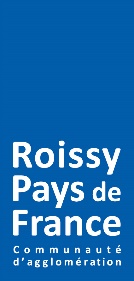 APPEL À PROJETS 
SOUTIEN AUX ACTEURS DE L’ECONOMIE SOCIALE ET SOLIDAIRE 2022DOSSIER A COMPLETER Ce dossier de candidature doit être rempli, accompagné de toutes les pièces demandées.Il est à retourner au format électronique uniquement à l’adresse e-mail suivante :emploi-politiqueville@roissypaysdefrance.frLe règlement de l'appel à projets est disponible 
sur le site internet de la communauté d’agglomération Roissy Pays de France.Situation administrative Projet présentéPrésentation du projet et des activités développées :Quel est le contexte du projet et ses objectifs ?Territoire d’implantation : Quelles sont les villes ou quartiers concerné(e)s par votre projet ? 
Précisez, s’il s’agit des Quartiers Politique de la Ville.Quelles sont les cibles (bénéficiaires des actions, clientèles..) ? Quels partenariats avez-vous mis en œuvre dans le cadre de ce projet ? 
Quelle est la nature de ces partenariats ? Quelles sont vos perspectives pour ce projet ? Évaluation : indicateurs proposés au regard des objectifs ci-dessusSi vous remportez l’appel à projet, de quelle façon pensez-vous utiliser les fonds octroyés ? A préciser s’il s’agit des frais de fonctionnement, d’investissement ou d’aide au démarrage :Quel est le calendrier de réalisation de votre projet ?Pouvez-vous décrire de quelle manière votre projet remplit les critères de sélection de l’appel à projet ?Par quel biais avez-vous eu connaissance de l’appel à projets ?	Presse	Internet	Bouche à Oreilles	Roissy Pays de France
	Commune, 
précisez	xx	Structures d’accompagnement, 
précisez	xx	Autres, 
précisez	xxEngagement (obligatoire)	Je reconnais avoir pris connaissance et accepter le cahier des charges et le règlement de l’appel à projets « Soutien aux acteurs de l’économie sociale et solidaire 2022 ».SignatureavecNom Prénom 
Fonction du signataireIl n’y a pas de formules de calcul automatique dans ce tableau ; Veuillez vérifier manuellement vos totaux et sous-totaux.Il n’y a pas de formules de calcul automatique dans ce tableau ; Veuillez vérifier manuellement vos totaux et sous-totaux.NOM DU PROJET : NOM DE LA STRUCTURE PORTEUSE : Montant sollicité :CATEGORIE : DEMARRAGE DEVELOPPEMENT COOPERATIONLISTE DES DOCUMENTS A JOINDRE AU DOSSIER	RELATIFS A LA STRUCTURE candidate :1) Les statuts actualisés 2) Extrait Immatriculation 	(Kbis ou Récépissé de Déclaration en Préfecture pour les associations)3) Agrément, le cas échéant 	(ESUS, SIAE, …)4) Relevé d’Identité Bancaire (RIB)5) Annexe CER : 	(pour les associations)    Attestations sur l’honneur certifiant que la structure est signataire du Contrat d’Engagement Républicain	 	RELATIFS AU PROJET FAISANT L’OBJET DE LA DEMANDE DE SUBVENTION :6) Avant-projet sommaire7) Devis estimatifs 	(travaux, achats, etc…)Candidature AAP ESS 2022 – Partie 1
Structure & ProjetCandidature AAP ESS 2022 – Partie 1
Structure & ProjetTypologie du candidat - Statut juridique :Raison sociale :N° de SIRET (le cas échéant) :Agrément (IAE, ESUS,…) :Adhérent aux réseaux :Adresse :Téléphone : Mél :Site internet :Année de création :Site internet : Année de création : Nb de salariés en Equivalent Temps Plein :Activités :  (NOM Prénom, Fonction, Tél et Mél)  Président :Directeur : Responsable du projet :		Nom Prénom : Fonction :Email et Téléphone :  Présentation de l’équipe	 
ou des projets de recrutement : xxxxxxxxxxxxxxxxxxxxxxxxxxFait à :dateLe :dateCandidature AAP ESS 2022 – Partie 2
Budget prévisionnel de la STRUCTURELes postes des Dépenses et Recettes doivent obligatoirement être équilibrésDEPENSESRECETTES60 –	Achats70 –	Vente de produits finis, prestations de services, marchandises61 –	Services extérieurs74 –	Subventions d’exploitationSous-traitance généraleÉtat : précisez le(s) ministère(s)Formation des bénévolesPrestation de servicesLocationsVente de marchandisesTravaux d’entretien et de réparationProduits annexesPrimes d’assurancesDocumentation / Etudes et RecherchesAutres (précisez) : 62 –	Autres services extérieursFSE :Déplacements / TransportsMissions / RéceptionsFrais postaux / TéléphoneCollectivitésHonoraires / Rémunérations d’intermédiairesAAP 2022 CA Roissy Pays de France Autres (précisez) : Région Ile de FranceConseil Départemental63 –	Impôts et taxesVille Taxes sur salairesVille Autres impôts et taxesVille 64 –	Frais de personnelVille Salaires brutsCharges socialesAutres frais de personnelOrganismes semi-publics 65 –	Autres charges de gestion couranteCAFLicencesCDCAutres (précisez) : 66 –	Charges financièresSubventions privées Intérêts des empruntsEntreprise (sponsoring)Autres charges financièresEntreprise (mécénat)67 –	Charges exceptionnelles75 –	Autres produits de gestion couranteCréances irrécouvrablesProduits (dons)Charges sur exercices antérieursProduits (cotisations)Autres charges exceptionnelles68 –	Dotations 76 –	Produits financiersDotations aux amortissements77 –	Produits exceptionnelsDotations aux provisions78 –	Reprises sur amortissements et provisions69 –	Impôts sur les bénéfices79 –	Transfert de chargesTotal DEPENSESTotal RECETTES86 –	Emplois des contributions volontaires en nature87 –	Contributions volontaires en natureSecours en naturePrestation en natureMise à disposition gratuite de biens et prestationsDon en naturePersonnel bénévoleBénévolatTOTAL GENERALTOTAL GENERALCandidature AAP ESS 2022 – Partie 3
Budget prévisionnel du PROJETLes postes des Dépenses et Recettes doivent obligatoirement être équilibrésDEPENSESRECETTES60 –	Achats70 –	Vente de produits finis, prestations de services, marchandises61 –	Services extérieurs74 –	Subventions d’exploitationSous-traitance généraleÉtat : précisez le(s) ministère(s)Formation des bénévolesPrestation de servicesLocationsVente de marchandisesTravaux d’entretien et de réparationProduits annexesPrimes d’assurancesDocumentation / Etudes et RecherchesAutres (précisez) : 62 –	Autres services extérieursFSE :Déplacements / TransportsMissions / RéceptionsFrais postaux / TéléphoneCollectivitésHonoraires / Rémunérations d’intermédiairesAAP 2022 CA Roissy Pays de France Autres (précisez) : Région Ile de FranceConseil Départemental63 –	Impôts et taxesVille Taxes sur salairesVille Autres impôts et taxesVille 64 –	Frais de personnelVille Salaires brutsCharges socialesAutres frais de personnelOrganismes semi-publics 65 –	Autres charges de gestion couranteCAFLicencesCDCAutres (précisez) : 66 –	Charges financièresSubventions privées Intérêts des empruntsEntreprise (sponsoring)Autres charges financièresEntreprise (mécénat)67 –	Charges exceptionnelles75 –	Autres produits de gestion couranteCréances irrécouvrablesProduits (dons)Charges sur exercices antérieursProduits (cotisations)Autres charges exceptionnelles68 –	Dotations 76 –	Produits financiersDotations aux amortissements77 –	Produits exceptionnelsDotations aux provisions78 –	Reprises sur amortissements et provisions69 –	Impôts sur les bénéfices79 –	Transfert de chargesTotal DEPENSESTotal RECETTES86 –	Emplois des contributions volontaires en nature87 –	Contributions volontaires en natureSecours en naturePrestation en natureMise à disposition gratuite de biens et prestationsDon en naturePersonnel bénévoleBénévolatTOTAL GENERALTOTAL GENERAL